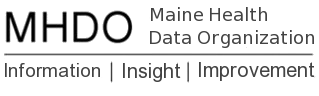 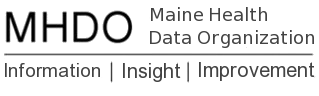 2016 Hospital Outpatient Data Release NotesUpdated 6/30/2017Opening Statement These release notes are for the MHDO 2016 Hospital Outpatient Encounter data. This is the first release where all data were submitted through the new MHDO Hospital Portal. One of the primary goals of the new Portal is improving data quality by monitoring and validating data at the point of submission. The new system utilizes approximately 300 rules and thresholds to validate the content and completeness of the outpatient data.Also new for this release is the inclusion of a location of service code that allows data users to differentiate hospital outpatient encounters from encounters at other locations that the hospital is responsible for submitting data to the MHDO such as clinics, labs, imaging centers and physician practices (primary and specialty care). This release includes encounter data for:39 Hospitals 850 Physician Practices (primary care, specialty care and clinics)105 Other, which includes labs, imaging centers, therapeutic centersDocumentation Included with This ReleaseThe documentation included in this release:MHDO’s Release Notes (this document)MHDO’s 2016 Hospital Outpatient Record CountsOutpatient Level II Base Layout (New: provides a detailed description of the new file layout)Rule Chapter 241, Uniform Reporting System for Hospital Inpatient Data Sets and Hospital Outpatient Data Sets https://mhdo.maine.gov/_finalStatutesRules/Chapter%20241_151122.doc MHDO Hospital Encounter FAQsData Layout/FormatThe Excel document "Outpatient Level II Base Layout" provides a detailed description of the data layout. The MHDO hospital outpatient data release includes ICD-10 data elements. In general, records with discharge dates before 10/1/2015 used ICD-9 data elements while those discharged on or after this date used the new ICD-10 data elements. Note:  ICD-9 and ICD-10 data elements are stored in different fields. For instance, the ICD-9 principal diagnosis is stored in the field OP7004_PrincipalDiagnosisCode while the ICD-10 version is stored in OP7104_PrincipalDiagnosis. Whenever possible, data elements are prefixed with the data element name from the input layout specified in Rule Chapter 241, Uniform Reporting System for Hospital Inpatient Data Sets and Hospital Outpatient Data Sets, which provides additional details on the derivation of each element in Appendix B-2 (https://mhdo.maine.gov/_finalStatutesRules/Chapter%20241_151122.doc). Value Add FieldsValue add fields that are not directly mapped from the input layout are prefixed with identifiers that begin with 4 alphabetic characters, to allow easy differentiation. For example, the patient age, which is calculated using date of birth and the admission/start of care date, is found under the field name OPMVA21_AGE.Default ValuesEffective with the implementation of MHDO’s Rule Chapter 120 –Release of Data to the Public, by default, data releases will include patient county and age. Patient city, Zip code and date of birth will require special justification for inclusion.   Facility InformationThe table below contains information about the hospitals included in the 2016 Outpatient release. Of the 39 hospitals, 26 submit data for physician practices. Details in the table include the Hospital Name, Type, MHDO Hospital ID, the affiliated Hospital System (if applicable) and whether it submits Physician Practice data. MHDO Assigned Payer Category CodesIn 2015, we updated the MHDO assigned payer category codes based on conversations with the data user group. The codes ‘12’ Medicare Advantage and ‘00’ Unknown were added, while ‘05’ Blue Cross has been removed.  Blue Cross is now recoded as ‘06’ Commercial Carriers. In addition to the category codes, we also include the National Association of Insurance Commissioners (NAIC) Payer Code and Payer Name as received on the encounter records. Payer Names are released if the name does not disclose an individual - over 90% of payer names are released.Assignment of Geocodes If your data request includes the release of ZIP codes, you will also receive a geocode. The MHDO assigns a geocode when the city, state, and ZIP code match the entries that appear on the canonical list of geocode values (a data table of Maine geocodes provided by the Maine Office of GIS (MEGIS) is the canonical list used for the assignment and is included in this release). The MHDO will not impute geocodes based on incomplete or conflicting city, state, or ZIP code information. In order to improve our ability to assign geocodes, we are working with those facilities that have not provided consistent city, state, and ZIP code information. For this release, we were able to assign a geocode for 99.3% of the encounters.Assignment of Hospital Service Areas (HSA)If your data request includes the release of ZIP codes, you will also receive two HSA assignments. One (OPML23_OriginalSA) is based on the Dartmouth Atlas of Health Care methodology and the other (OPML25_MMC_HSA) is based on a methodology developed by the MaineHealth/Maine Medical Center Planning Department which is also based on the Dartmouth Atlas of Health Care methodology with a few modifications. MHDO-Assigned Medical Record Numbers (MRN) The MHDO-assigned Medical Record Number (MRN) is an obfuscated and transformed version of the MRN that is submitted by facilities to uniquely identify patients. The MRN is used by the hospital data system to tie information about a particular encounter to a patient's medical history and care information. It has come to our attention that some hospitals assign different MRN’s for the same patient who accesses both their inpatient and outpatient services.  Because of this, MHDO is not always able to create a unique patient identifier within and across facilities.  Note:  MHDO is proposing a rule change this summer that if approved will address this issue and allow the MHDO to create a master patient index.Emergency Department Flag (OPMVA25_EDFlag)The methodology that we use to identify ED records is any inpatient or outpatient visit that has a revenue code of 0450, 0452, 0456, or 0459 are considered ED visits. In addition, any outpatient visits that include CPT code 99281-99285 are considered ED visits. Note:  CMS guidelines call for these CPT codes to always be assigned to 045x revenue codes, however, it allows hospitals to associate these codes with other revenue codes if they had historically done so (https://www.cms.gov/Regulations-and- Guidance/Guidance/Transmittals/downloads/r167cp.pdf). Thus, inclusion of the CPT codes prevents overlooking ED visits due to historical billing practices at facilities or for non-CMS payers. Location of Service (OP4005_LocationofService)The 2016 release includes a new coding scheme that allows the field OP4005_LocationofService to be categorized as either a 1= Hospital Outpatient encounter or a 2 = Other locations, such as clinics, labs or physician practice. This new field appears on the base record in OP4005A_LOS_Category. The support table vwSupport_LOS_Codes contains descriptions of the LOS provided by the hospitals. Hospital Specific Data NotesInland Hospital -200041 (which is their Physician Practice)Inland Hospital is populating their physician practice Type of Bill fields (OP4004) with incorrect values approximately 17% of the time.  The incorrect values of 11 and 32 are values for Location of Service (OP4005) not Type of Bill.  Inland Hospital is aware of this issue and they are working to correct the problem for future submissions.Mount Desert Island (MDI) Hospital - 200038MDI has 11 physician practices unfortunately, due to system issues, MDI has not submitted these data to the MHDO since 2013.  We are working with MDI to determine when they will resume submission of these data.Other Release Reports MHDO's 2016 Hospital Outpatient Records Counts – Excel DocumentThe OP Record Counts shows the current state of the unified OP master file by discharge date for 2016.Outpatient Level II Base Layout – Excel DocumentThis Outpatient Level II Base Layout is the new standard file layout including ICD-10, which can vary by data level (I, II, III) as defined in MHDO Rule Chapter 120, RELEASE OF DATA TO THE PUBLIC (https://mhdo.maine.gov/_finalStatutesRules/Chapter%20120%20Data%20Release_Effective160728%20.docx). MHDO Level I Data is considered MHDO De-Identified Data. MHDO Level II Data releases are a limited data set. MHDO Level III Data includes MHDO Direct Patient Identifiers.Rule Chapter 241, Uniform Reporting System for Hospital Inpatient Data Sets and Hospital Outpatient Data Sets MHDO Rule that governs the submission of hospital data to the MHDO (https://mhdo.maine.gov/_finalStatutesRules/Chapter%20241_151122.doc) Appendix A lists the Source Codes with references to specific MHDO data elements by file type.  Note: not all data elements collected are releasable.MHDO Hospital Encounter FAQs – Word DocumentThis document is an excerpt from the FAQs on the MHDO website found here: https://mhdo.maine.gov/faqs_data.html. MHDO updates these FAQs regularly. Hospital NameHospital/Facility TypeMHDO Hospital IDHospitalSystemPhysician PracticesAcadia HospitalPrivate Psych Hospital200004EMHSNoBlue Hill Memorial HospitalCritical Access Hospital200051EMHSYesBridgton HospitalCritical Access Hospital200007CMHCYesCalais Regional HospitalCritical Access Hospital200055YesCary Medical CenterAcute Care Hospital200031NoCentral Maine Medical CenterAcute Care Hospital200024CMHCYesCharles A. Dean Memorial HospitalCritical Access Hospital200023EMHSYesDorothea Dix Psychiatric CenterState Psych Hospital200057NoDown East Community HospitalCritical Access Hospital200027YesEastern Maine Medical CenterAcute Care Hospital200033EMHSYesFranklin Memorial HospitalAcute Care Hospital200037MaineHealthYesHoulton Regional HospitalCritical Access Hospital200026NoInland HospitalAcute Care Hospital200041EMHSYesLincolnHealthCritical Access Hospital201302MaineHealthYesMaine Coast Memorial HospitalAcute Care Hospital200050EMHSYesMaine Medical CenterAcute Care Hospital200009MaineHealthYesMaineGeneral Medical Center AugustaAcute Care Hospital200015YesMaineGeneral Medical Center WatervilleMedical Center200039YesMayo Regional HospitalCritical Access Hospital200066NoMercy HospitalAcute Care Hospital200008EMHSYes Mid Coast HospitalAcute Care Hospital200044YesMillinocket Regional HospitalCritical Access Hospital200003NoMount Desert Island HospitalCritical Access Hospital200038NoNew England Rehabilitation HospitalRehab Hospital200010NoNorthern Maine Medical CenterAcute Care Hospital200052NoPen Bay Medical CenterAcute Care Hospital200063MaineHealthYesPenobscot Valley HospitalCritical Access Hospital200062NoRedington-Fairview General HospitalCritical Access Hospital200012YesRiverview Psychiatric CenterState Psych Hospital200056NoRumford HospitalCritical Access Hospital200016CMHCYesSebasticook Valley HealthCritical Access Hospital200028EMHSYesSouthern Maine Health CareAcute Care Hospital200019MaineHealthYesSpring Harbor HospitalPrivate Psych Hospital200067MaineHealthNoSt. Joseph HospitalAcute Care Hospital200001YesSt. Mary’s Regional Medical CenterAcute Care Hospital200034NoStephens Memorial HospitalCritical Access Hospital200032MaineHealthYesThe Aroostook Medical CenterAcute Care Hospital200018EMHSYesWaldo County General HospitalCritical Access Hospital200013MaineHealthYesYork HospitalAcute Care Hospital200020YesMHDO Assigned Payer Category CodeCategory NamePayer Name Examples01MEDICAREMEDICARE, MEDICARE A B, MEDICARE PART A IP02MEDICAIDMAINECARE, MEDICAID - OUT OF STATE04TRICARE/USVACHAMPVA, TRICARE, VA TOGUS06COMMERCIAL CARRIERSAETNA HMO, ANTHEM BCBS, UNITED HEALTH07CHARITY/UNCOMPENSATED CAREDISCOUNTED CARE, FREE CARE, UNCOMP CARE08SELF PAYSELF PAY NO INSURANCE, S/P SELF PAY09WORKERS COMPENSATIONBATH IRON WORKS WC, LIBERTY MUTUAL WC11OTHERRISK MANAGEMENT, HOSPICE12MEDICARE ADVANTAGEAETNA MEDICARE HMO, HUMANA MEDICARE00UNKNOWNMH NET, RM DEPT, MISC PAYER MISC ADDRESS